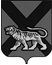 ТЕРРИТОРИАЛЬНАЯ ИЗБИРАТЕЛЬНАЯ КОМИССИЯ
МИХАЙЛОВСКОГО РАЙОНАРЕШЕНИЕс. Михайловка   В соответствии со статьями 27, 81, Избирательного кодекса Приморского края, на основании протокола территориальной избирательной комиссии Михайловского района о результатах  выборов главы Григорьевского сельского поселения, учитывая, что в выборах главы Григорьевского сельского поселения приняли участие 366  избирателей, что составило 23,94 процентов от числа избирателей, включенных в списки избирателей, территориальная избирательная комиссия Михайловского района РЕШИЛА:1. Признать выборы главы Григорьевского сельского поселения состоявшимися и действительными.        2. Признать избранным  главой Григорьевского сельского поселения Дремина Александра Степановича , который получил наибольшее число голосов избирателей, принявших участие в голосовании.3. Опубликовать  настоящее решение,  а также  общие данные о результатах выборов главы Григорьевского сельского поселения в районной  общественно – политической газете «Вперед» согласно приложению (прилагается).4. Разместить настоящее решение на официальном сайте территориальной избирательной комиссии Михайловского района в информационно-телекоммуникационной сети «Интернет».14.09.2020            191/1450Об определении результатов  выборов главы Григорьевского сельского поселения Михайловского муниципального района.Председатель  комиссииА.А.ВеремчукСекретарь комиссииВ.В.Лукашенко